課題三 ── 透視香港貧富差距觀看團結香港基金「政策‧正察」頻道的影片「劏房戶熱夜焗住不歸家」，完成以下問題。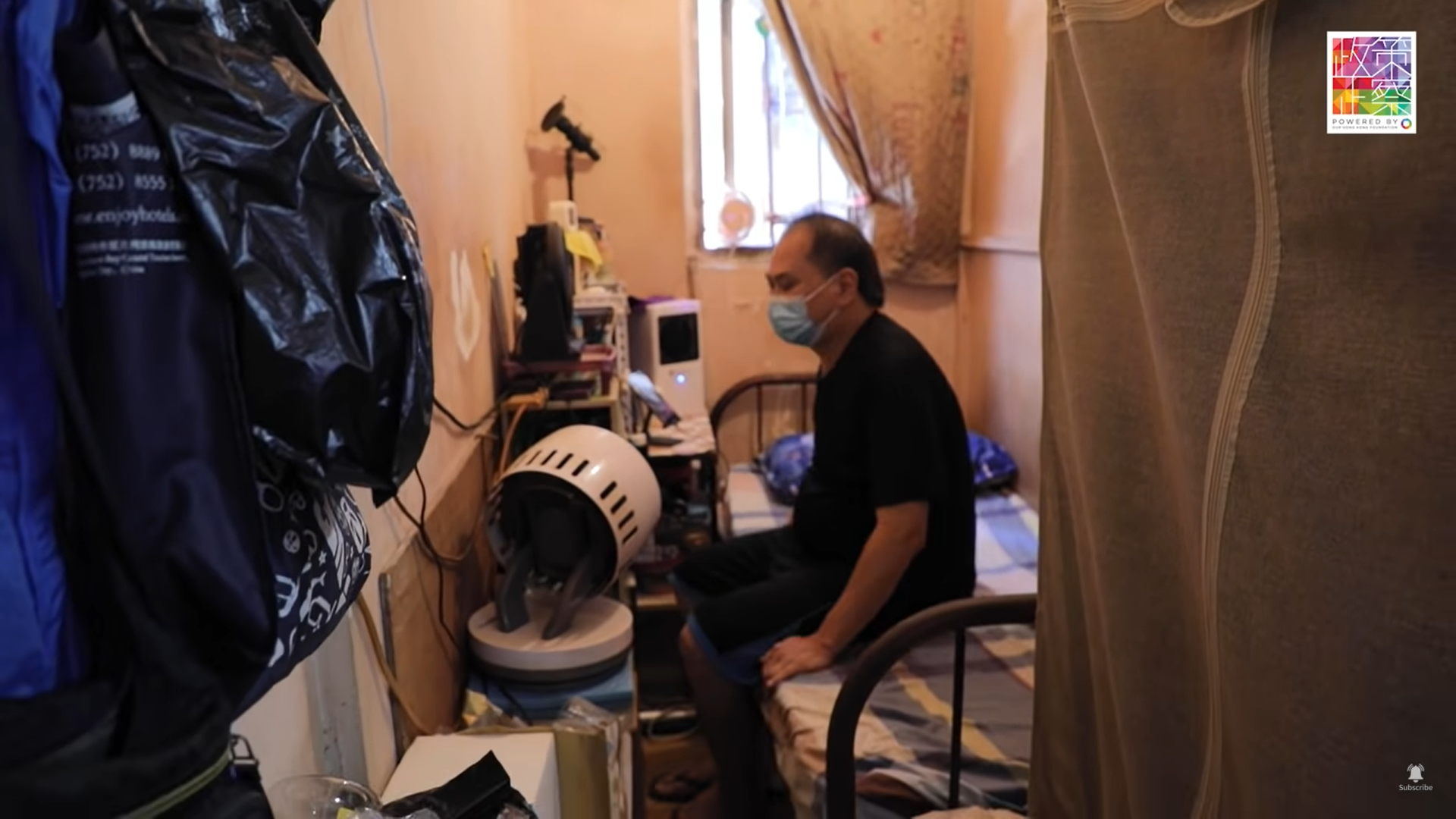 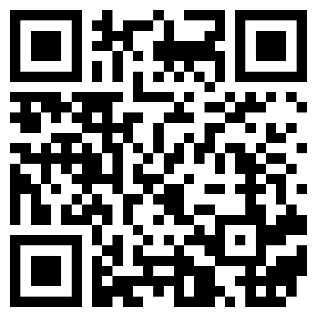 網址：https://www.youtube.com/watch?v=IkbP2PaRlBo影片中的劏房有多大？_________________________________________________________________________________劏房內的怎樣？_________________________________________________________________________________劏房住戶謝先生面對甚麼居住問題？說出其中一個，並指出他應對問題的方法。